  	               INFO 2024Articles mis en vente à patir de 2024FIAP items for sale 2024FIAP Preisliste 2024FIAP lista de precios 2024Medailles/Medals/Medaillen/MedallasSalon frais/fee/Kosten/gastos			60.- €Médaille d´or/gold medal/Goldmedaille/Medalla de oro			32.- €Médaille d´argent/silver medal/Silbermedaille/Medalla de plata		29.- € Médaille de bronze/bronze medal/Bronzemedaille/Medalla de bronce	26.- €Série/series/Serie/serie			87.- €Médaille spéciale/special medal/Spezialmedaille/medalla especialAuspices de la FIAP/Auspices of FIAP/FIAPAuspizien/Auspicios de la FIAP			23.- €FIAP card & DistinctionCarte FIAP/FIAP card/FIAP Karte/FIAP tarjeta			50.- €Distinction: AFIAP, EFIAP, & neuf/new/neue/nuevo a FIAP Card		70.- €Distinction: MFIAP & neuf/new/neue/nuevo a FIAP Card		         120.-€Insigne/badge/Abzeichen			   5.- €Frais à charge (banque/Paypal, poste)  du donneur d´ordre!  All charges for shipping and payment (bank/Paypal) to the account of the payer! Versandkosten Bankspesen/PayPal fee sind vom Zahlungspflichtigen zu tragen! 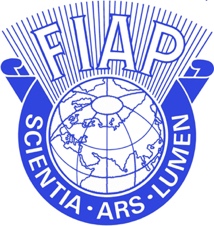 FEDERATION INTERNATIONALE DE L’ART PHOTOGRAPHIQUEThe International Federation of Photographic Art___________________________________________________________________________________________________Herbert Gmeiner, HonEFIAP, MFIAP                                       E-Mail : h.gmeiner@fiap.netAT 2491 Neufeld / Austria – Europe    See 4a/117                   Phone: +43 699 10692134FEDERATION INTERNATIONALE DE L’ART PHOTOGRAPHIQUEThe International Federation of Photographic Art___________________________________________________________________________________________________Herbert Gmeiner, HonEFIAP, MFIAP                                       E-Mail : h.gmeiner@fiap.netAT 2491 Neufeld / Austria – Europe    See 4a/117                   Phone: +43 699 10692134FEDERATION INTERNATIONALE DE L’ART PHOTOGRAPHIQUEThe International Federation of Photographic Art___________________________________________________________________________________________________Herbert Gmeiner, HonEFIAP, MFIAP                                       E-Mail : h.gmeiner@fiap.netAT 2491 Neufeld / Austria – Europe    See 4a/117                   Phone: +43 699 10692134